NBS Specification: 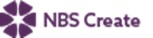 This product is associated with the following NBS Create clause:45-35-82/375 MonolithsNBS Specification: 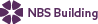 This product is associated with the following NBS clauses:N91 External signage and interpretation 520 MONOLITH/ ENTRANCE/ WELCOME SIGNProduct Specification: PAS68 Anti-Terrorist Monolith - KATM-3673    • Manufacturer: Kent Stainless      Web: www.kentstainless.com      Email: info@kentstainless.com      Tel: +44 (0) 800 376 8377      Fax: +353 53 914 1802      Address: Ardcavan Works, Ardcavan Co Wexford, Ireland    • Product reference: PAS68 Anti-Terrorist Monolith - KATM-3673    • Withstanding: 7500kg truck at 48km/h    • Height: 3673mm    • Width: 250mm    • Length: 876mm    • Installation: Standard /Two-stage fixing    • Material: Galvanized carbon steel /Stainless steel, grade 304 (1.4301) /Stainless steel, grade 316 (1.4401)     • Finish: Bright Satin /Satin Finish 320 grit /Shot Peened /Bright Peened